Nuestra tarea noviembre: Ambientación otoñoEn el mes de noviembre, hemos utilizado las sesiones del grupo de trabajo para la ambientación de Otoño.La tarea de ambientación de Otoño la realizamos todo el grupo y está asignada a nuestra compañera Tamara. En la entrada del cole se ha creado un rincón de Otoño, rincón expositor de trabajos y del proyecto realizado sobre la estación del año. Para realizar este rincón utilizamos distintos tipos de papel y cartulinas , utilizando distintas técnicas para dar volumen, asi como frutos típicos que permitieron a los alumnos/as vivenciar esta estación.Unas fotos para ilustrar la tarea: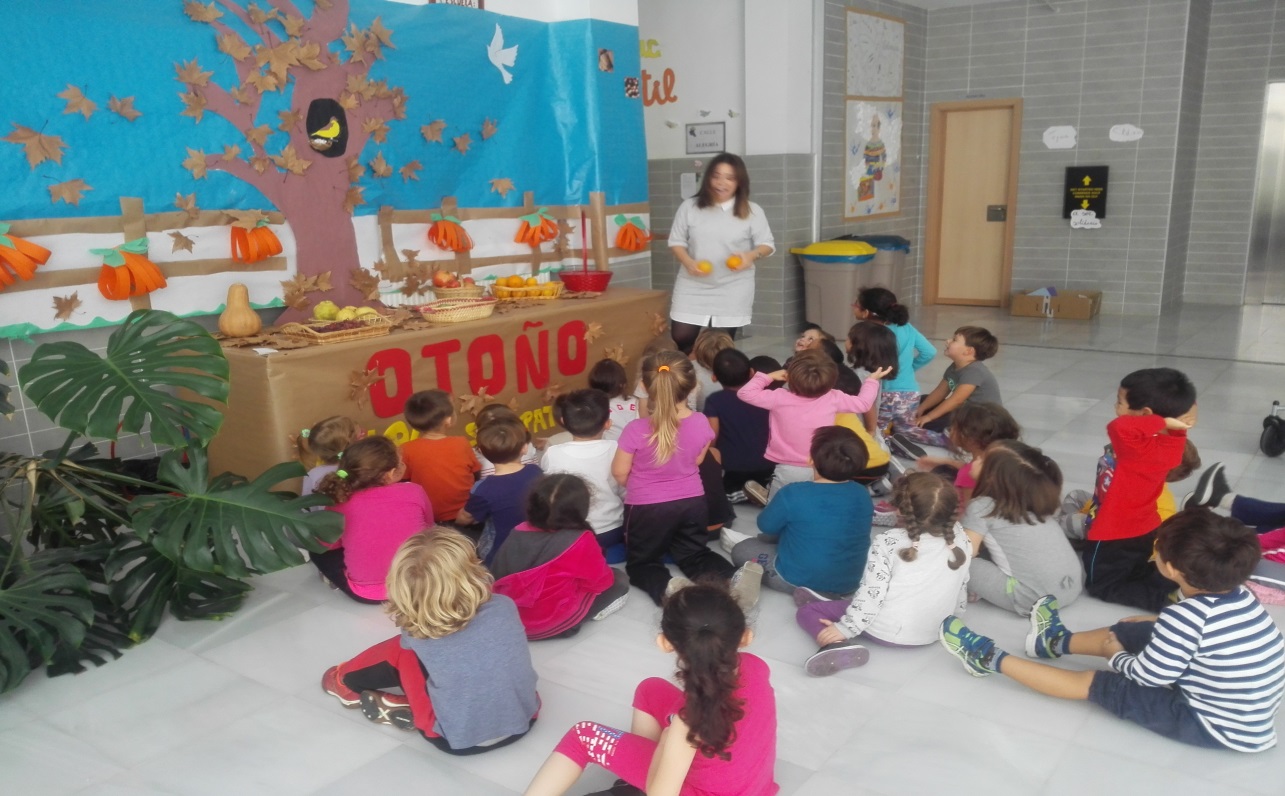 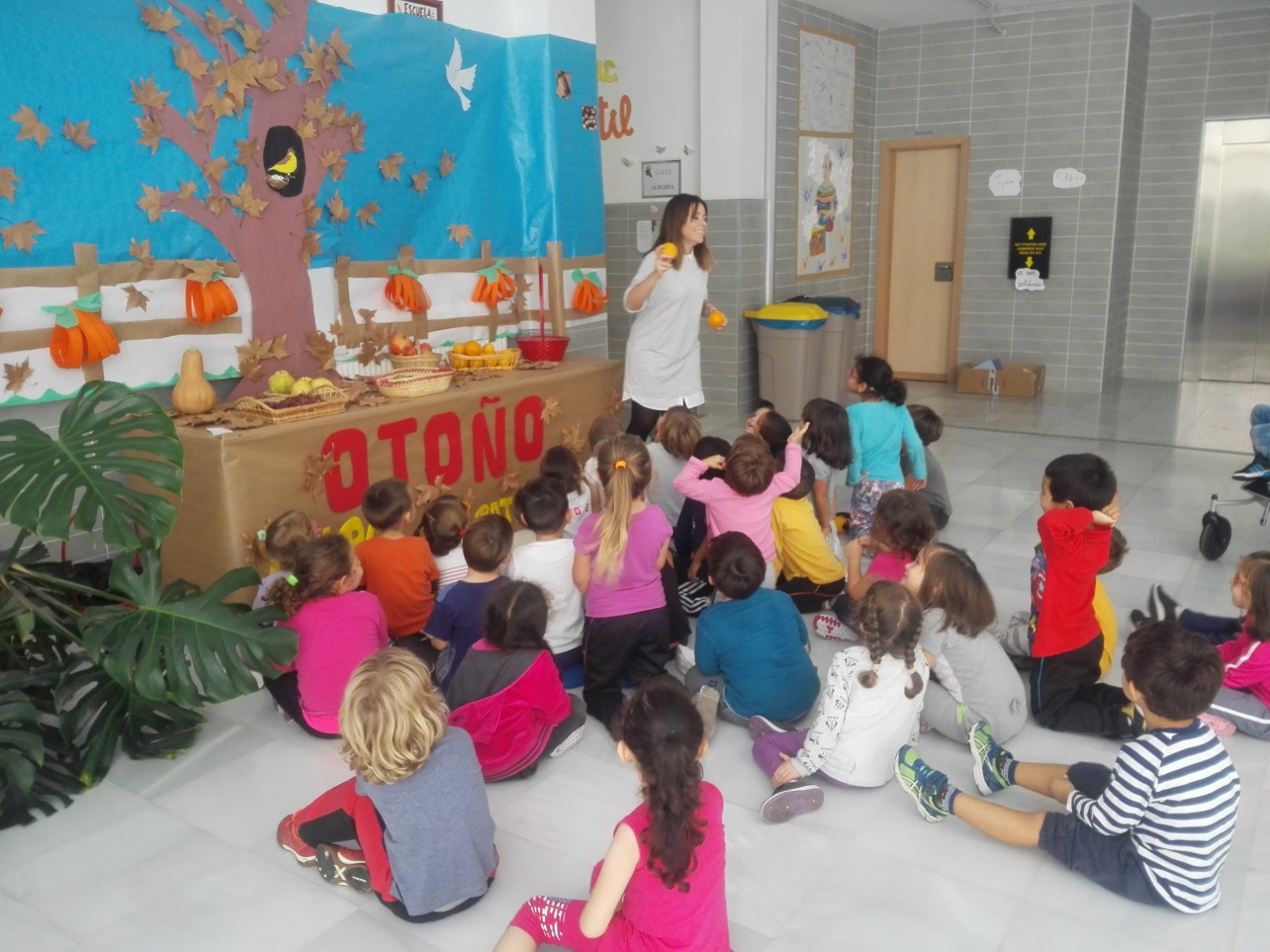 